Antragsformular/ Application Form       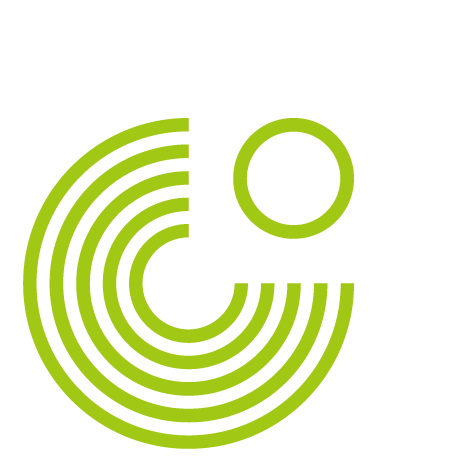 Bewerbungsschluss/ Deadline: 7.01.2024               Ich habe die Erläuterungen zum Ausfüllen des Antrags gelesen und alle benötigten
               Daten und Dokumente zur Verfügung gestellt./ 
               I have read the Explanatory notice and have provided all required documents and
               information.              Ich willige der Datenschutzerklärung ein./ I accept the  Data Protection Declaration.              Ich versichere die Richtigkeit der Angaben. Ich weiß, dass Falschangaben zur
              Ablehnung oder späteren Rückzahlung der Fördersumme führen können./
              I assure the accuracy of all information. I know that incorrect information can lead
              to rejection or repayment of the funding.             Ich versichere, den gesamten Zeitraum des Forums (2.-19.Mai 2024) für das Forum
             zur Verfügung zu stehen. /
             I confirm, to be able to stay at the Internationale Forum for the whole time (May,
             2nd to May 19th)Bitte senden Sie das ausgefüllte Formular zusammen mit den Anhängen in einem pdf-Dokument zusammengefasst an Ihr zuständiges Goethe-Institut./ Please send this form filled and together with the attachements in one pdf-document to your local Goethe-Institute.______________________________
Unterschrift/ signatureZuständiges Goethe-Institut/local Goethe-InstitutName wie im Pass/ name as stated in the passportGeburtsdatum/ date of birthAdresse/ adressMail-adresse/ mail-adressTelefonnummer/ phone numberLebens- und Arbeitsmittelpunkt/ place of residency and professionStaatsangehörigkeit/ citizenshipMuttersprache/ mother tongueEnglischkenntisse/knowledge of English language         B2                       C1                   C2                        perfectWeitere Sprachen/ further languagesIch war schon in Deutschland/I have  already been in Germany            Nein/ no                 Ja/ yes letzter Aufenthalt/last stay:Webseite und Links/ website and linksAnlagen/attachementsAktuelles Foto/current picture (jpg oder/or pdf)Tabellarischer Lebenslauf/tabular CVKünstlerische Vita/artistic vitaMotivationsschreiben mit Antwort auf die drei Fragen des Open Call/motivation letter with answer to the three questions oft he Open Call.